Прайс-лист "Сибирская листвинница"Телефон: +7(988) 14-000-16,+7(988) 62-333-82Email: lespro.krd@gmail.com Адрес: г.Краснодар ул. Аэропортовская 2/3Размер в ммРазмер в ммРазмер в ммСтоимость за квадратный метр, руб.Стоимость за квадратный метр, руб.Стоимость за квадратный метр, руб.Стоимость за квадратный метр, руб.Стоимость за квадратный метр, руб.Стоимость за квадратный метр, руб.НазваниеПрофильТолщинаШиринаДлина, мЭкстраПримаАBCЭкономВагонка штиль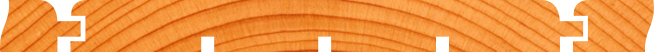 141382 / 2.5 / 3 / 42600220017001300950600Вагонка штиль14902.5 / 3 / 42600220016001200850600Вагонка штиль141102 / 2.5 / 3 / 42600220017001300950600Вагонка штиль141303 / 3.5 / 42600220017001300950600Размер в ммРазмер в ммРазмер в ммСтоимость за квадратный метр, руб.Стоимость за квадратный метр, руб.Стоимость за квадратный метр, руб.Стоимость за квадратный метр, руб.Стоимость за квадратный метр, руб.Стоимость за квадратный метр, руб.НазваниеПрофильТолщинаШиринаДлина, мЭкстраПримаАBCЭкономИмитация бруса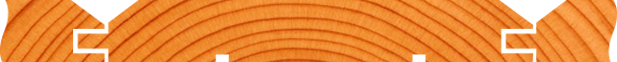 201603 / 430002500220019001500-Имитация бруса201353 / 41650145012501000800-Размер в ммРазмер в ммРазмер в ммСтоимость за квадратный метр, руб.Стоимость за квадратный метр, руб.Стоимость за квадратный метр, руб.Стоимость за квадратный метр, руб.Стоимость за квадратный метр, руб.Стоимость за квадратный метр, руб.НазваниеПрофильТолщинаШиринаДлина, мЭкстраПримаАBCЭкономРазмер в ммРазмер в ммРазмер в ммСтоимость за квадратный метр, руб.Стоимость за квадратный метр, руб.Стоимость за квадратный метр, руб.Стоимость за квадратный метр, руб.Стоимость за квадратный метр, руб.Стоимость за квадратный метр, руб.НазваниеПрофильТолщинаШиринаДлина, мЭкстраПримаАBCЭкономПланкен (только прямой)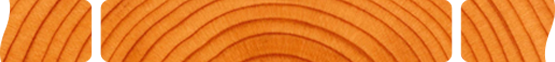 201402 / 2.5 / 3 / 3.5 / 429002400200016001300900Планкен (только прямой)20902 / 2.5 / 3 / 3.5 / 429002400200016001300900Планкен (только прямой)201202 / 2.5 / 3 / 3.5 / 429002400200016001300900Планкен (только прямой)201152 / 2.5 / 3 / 3.5 / 4 / 5.1 / 629002400200016001300900Размер в ммРазмер в ммРазмер в ммСтоимость за квадратный метр, руб.Стоимость за квадратный метр, руб.Стоимость за квадратный метр, руб.Стоимость за квадратный метр, руб.Стоимость за квадратный метр, руб.Стоимость за квадратный метр, руб.НазваниеПрофильТолщинаШиринаДлина, мЭкстраПримаАBCЭкономПланкен (только скошенный)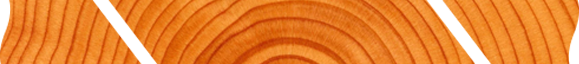 201202.5 / 3 / 3.5 / 429002400200016001300900Планкен (только скошенный)201402 / 2.5 / 3 / 3.5 / 4 / 5.1 / 629002400200016001300900Размер в ммРазмер в ммРазмер в ммСтоимость за квадратный метр, руб.Стоимость за квадратный метр, руб.Стоимость за квадратный метр, руб.Стоимость за квадратный метр, руб.Стоимость за квадратный метр, руб.Стоимость за квадратный метр, руб.НазваниеПрофильТолщинаШиринаДлина, мЭкстраПримаАBCЭкономДоска пола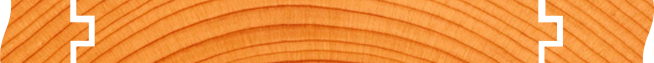 271344---23001900-Доска пола271352 / 2.5 / 3 / 3.5 / 4390034003000230019001300Доска пола261354---23001900-Доска пола271103 / 4390034003000230019001300Доска пола27674--1900---Размер в ммРазмер в ммРазмер в ммСтоимость за квадратный метр, руб.Стоимость за квадратный метр, руб.Стоимость за квадратный метр, руб.Стоимость за квадратный метр, руб.Стоимость за квадратный метр, руб.Стоимость за квадратный метр, руб.НазваниеПрофильТолщинаШиринаДлина, мЭкстраПримаАBCЭкономПалубная доска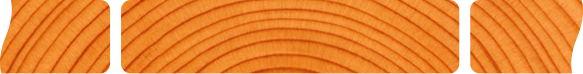 28903 / 4380033002800220018001200Палубная доска27902 / 3 / 4380033002800220018001200Палубная доска281402 / 2.5 / 3 / 3.5 / 4380033002800220018001200Палубная доска271402 / 2.5 / 3 / 3.5 / 4380033002800220018001200Палубная доска451403 / 4630056004600380030002000Палубная доска341453 / 4--330027002200-Палубная доска281202 / 2.5 / 3 / 3.5 / 4380033002800220018001200Палубная доска271203 / 3.5 / 4 / 5.1380033002800220018001200Размер в ммРазмер в ммРазмер в ммСтоимость за квадратный метр, руб.Стоимость за квадратный метр, руб.Стоимость за квадратный метр, руб.Стоимость за квадратный метр, руб.Стоимость за квадратный метр, руб.Стоимость за квадратный метр, руб.НазваниеПрофильТолщинаШиринаДлина, мЭкстраПримаАBCЭкономТеррасная доска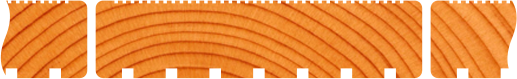 271422 / 2.5 / 3 / 4380033002800220018001200Террасная доска271403 / 43800330028002200--Террасная доска261403.5 / 5.1 / 6-3300280022001800-Размер в ммРазмер в ммРазмер в ммСтоимость за квадратный метр, руб.Стоимость за квадратный метр, руб.Стоимость за квадратный метр, руб.Стоимость за квадратный метр, руб.Стоимость за квадратный метр, руб.Стоимость за квадратный метр, руб.НазваниеПрофильТолщинаШиринаДлина, мЭкстраПримаАBCЭкономЛага для террасной доски (брусок)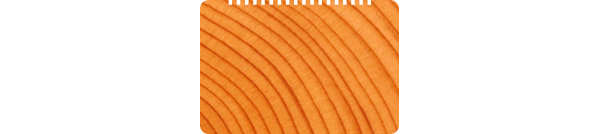 45702 / 2.5 / 3 / 4 / 5.1------Лага для террасной доски (брусок)43682 / 3 / 4------Лага для террасной доски (брусок)35504------Размер в ммРазмер в ммРазмер в ммСтоимость за квадратный метр, руб.Стоимость за квадратный метр, руб.Стоимость за квадратный метр, руб.Стоимость за квадратный метр, руб.Стоимость за квадратный метр, руб.Стоимость за квадратный метр, руб.НазваниеПрофильТолщинаШиринаДлина, мЭкстраПримаАBCЭкономПаркетная доска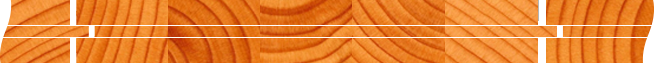 182002 / 32950-2550---